Проект разработан организационным комитетом по проведению публичных слушаний и внесен председателем Городской Думы Петропавловск-Камчатского городского округа Смирновым С.И.РЕШЕНИЕРассмотрев проект решения о внесении изменений в Устав Петропавловск-Камчатского городского округа, внесенный председателем Городской Думы Петропавловск-Камчатского городского округа Смирновым С.И., в соответствии со статьей 28 Федерального закона от 06.10.2003 № 131-ФЗ «Об общих принципах организации местного самоуправления в Российской Федерации», статьей 28 Устава Петропавловск-Камчатского городского округа, принимая во внимание рекомендации публичных слушаний от 12.07.2017 по вопросу «О внесении изменений в Устав Петропавловск-Камчатского городского округа», Городская Дума Петропавловск-Камчатского городского округаРЕШИЛА:1. Принять Решение о внесении изменений в Устав Петропавловск-Камчатского городского округа.2. Направить принятое Решение исполняющему полномочия Главы Петропавловск-Камчатского городского округа для подписания и представления на государственную регистрацию в Управление Министерства юстиции Российской Федерации по Камчатскому краю в установленном федеральным законодательством порядке.3. Исполняющему полномочия Главы Петропавловск-Камчатского городского округа после государственной регистрации направить настоящее Решение в газету «Град Петра и Павла» для опубликования.РЕШЕНИЕот __________ № ____-ндО внесении изменений в Устав Петропавловск-Камчатского городского округаПринято Городской Думой Петропавловск-Камчатского городского округа(решение от _________ № _____-р)1. Абзац второй части 1 статьи 16 изложить в следующей редакции:«Выборы депутатов Городской Думы проводятся с применением смешанной избирательной системы, с закрытыми списками кандидатов, при которой 16 депутатских мандатов распределяются по пропорциональной избирательной системе: по единому муниципальному избирательному округу пропорционально числу голосов избирателей, полученных каждым из списков кандидатов, выдвинутых политическими партиями, 16 депутатских мандатов – по мажоритарной избирательной системе: по двухмандатным избирательным округам.».2.  В части 1 статьи 27.1: 1) в абзаце первом слово «тайным» заменить словом «открытым»;2) в абзаце втором слово «тайного» заменить словом «открытого».3. Настоящее Решение вступает в силу после дня его официального опубликования после государственной регистрации.Исполняющий полномочия Главы Петропавловск-Камчатскогогородского округа                                                                                        Ю.Н. ИвановаПояснительная запискак проекту решения Городской Думы Петропавловск-Камчатскогогородского округа «О принятии решения о внесении измененийв Устав Петропавловск-Камчатского городского округа»Представленный проект решения Городской Думы Петропавловск-Камчатского городского округа «О внесении изменений в Устав Петропавловск-Камчатского городского округа» (далее - проект) разработан в соответствии с Федеральным законом от 06.10.2003 № 131-ФЗ «Об общих принципах организации местного самоуправления в Российской Федерации» и Решением Городской Думы Петропавловск-Камчатского городского округа от 28.04.2014 № 211-нд                             «О публичных слушаниях в Петропавловск-Камчатском городском округе» и прошел процедуру публичных слушаний 12 июля 2017 года.Проект р разработан в целях приведения абзаца второго части 1 статьи 16 Устава Петропавловск-Камчатского городского (далее – Устав городского округа) округа в соответствие с положениями абзаца второго части 2 статьи 10 Закона Камчатского края от 19.12.2011 № 740 «О выборах депутатов представительных органов муниципальных образований в Камчатском крае», а также в целях внесения изменений в часть 1 статьи 27.1 Устава городского округа, в части установления способа избрания либо переизбрания председателя Городской Думы из числа депутатов Городской Думы Петропавловск-Камчатского городского округа путем открытого голосования, который является наиболее демократическим в системе голосования. Данное изменение подготовлено на основании обращения Министерства территориального развития Камчатского края от 01.06.2017                         № 62.02/657.Для реализации проекта решения не потребуется разработка, признание утратившими силу, приостановление, изменение или дополнение правовых актов Городской Думы Петропавловск-Камчатского городского округа. В связи с тем, что проект решения не затрагивает вопросы осуществления предпринимательской и инвестиционной деятельности проведение предварительной оценки регулирующего воздействия не требуется.Принятие проекта решения не повлечет дополнительных расходов бюджета Петропавловск-Камчатского городского округа.13.07.2017 						                         _____________/К.В. Брызгин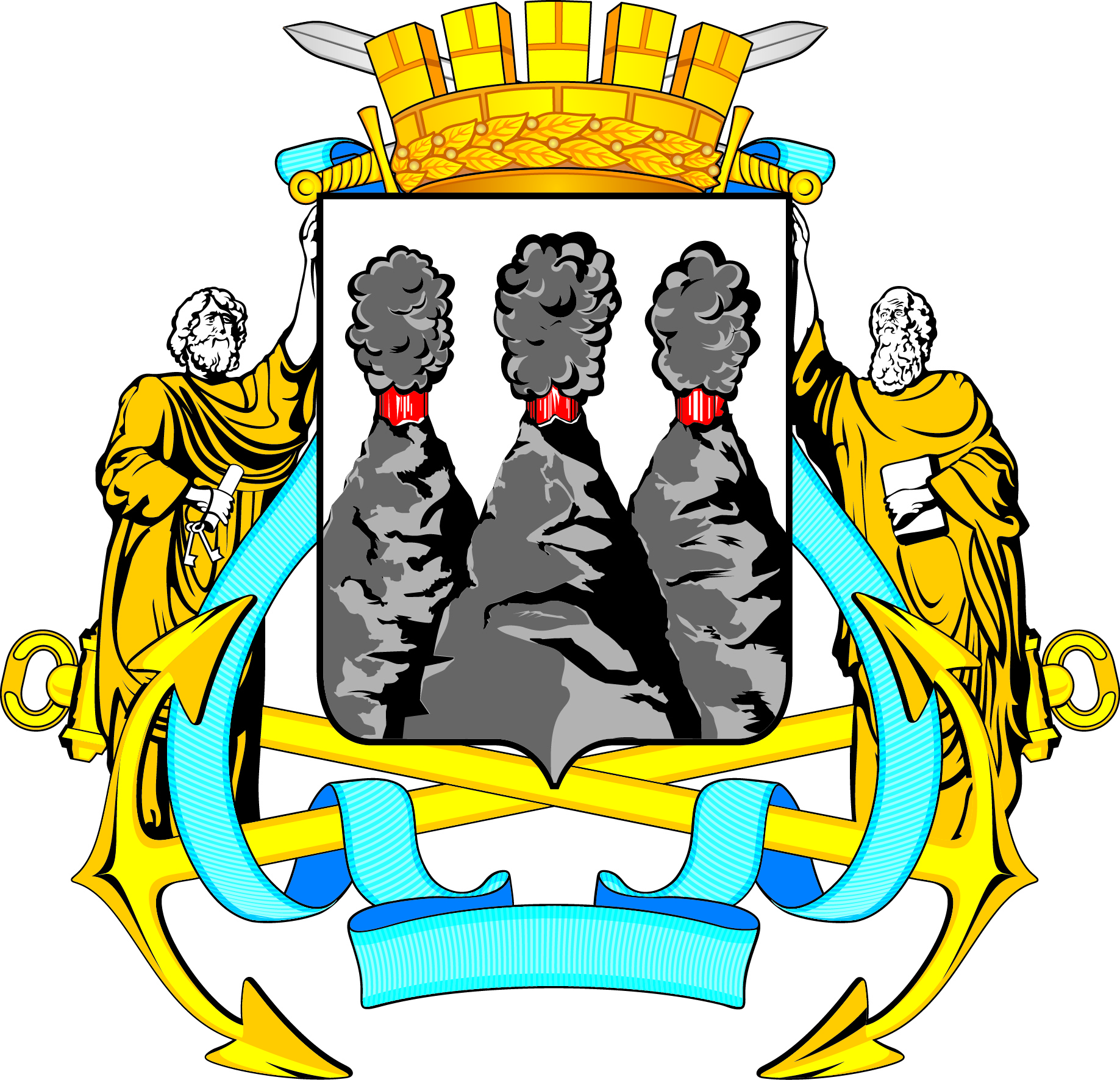 ГОРОДСКАЯ ДУМАПЕТРОПАВЛОВСК-КАМЧАТСКОГО ГОРОДСКОГО ОКРУГАот           №           -рсессия г.Петропавловск-КамчатскийО принятии решения о внесении изменений в Устав Петропавловск-Камчатского городского округаПредседатель Городской Думы Петропавловск-Камчатского городского округаС.И. СмирновГОРОДСКАЯ ДУМАПЕТРОПАВЛОВСК-КАМЧАТСКОГО ГОРОДСКОГО ОКРУГА